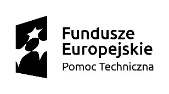 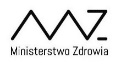 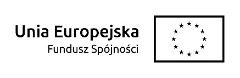 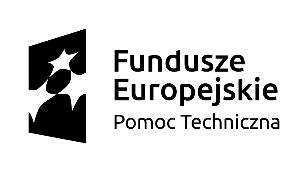 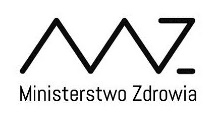 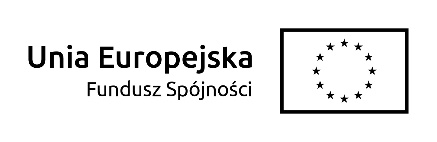 Umowa nr ………(WZÓR)zawarta w dniu ………………………… w Warszawie, na podstawie przepisu art. 138o ustawy z dnia 29 stycznia 2004 roku - Prawo zamówień publicznych (Dz. U. z 2018 r. poz. 1986, z późn. zm.) pomiędzy:Skarbem Państwa - Ministerstwem Zdrowia, z siedzibą w Warszawie przy ulicy Miodowej 15, NIP: 525-19-18-554, reprezentowanym przez:………………………………………………., zwanym dalej „Zamawiającym”,a* gdy Wykonawcą jest spółka prawa handlowego:..........................................................................., z siedzibą w ............................................... przy ulicy ............................................................, (kod pocztowy i nazwa miejscowości), wpisaną do rejestru przedsiębiorców Krajowego Rejestru Sądowego pod nr …………………, prowadzonego przez Sąd Rejonowy ......................................,  ……… Wydział Gospodarczy Krajowego Rejestru Sądowego, NIP: ............................, REGON: ........................................, reprezentowaną przez  ................................................., zwaną dalej „Wykonawcą”,* gdy Wykonawcą jest osoba fizyczna prowadząca działalność gospodarczą:Panem/Panią ........................., zamieszkałym/ą w ..............………. (kod pocztowy), przy ulicy .........................., prowadzącym/ą działalność gospodarczą pod firmą ......................................,  adres wykonywania działalności gospodarczej: …………………………….., na podstawie wpisu do Centralnej Ewidencji i Informacji o Działalności Gospodarczej RP, PESEL: ........................, NIP: ..........................., REGON: ………………….., zwanym/ą dalej „Wykonawcą”, zwanych dalej „Stronami”.§ 1.Spotkanie Zespołu jest dofinansowane z Funduszu Spójności. § 2.Przedmiotem umowy jest świadczenie usługi gastronomicznej, polegającej na zapewnieniu sali konferencyjnej, wyżywienia, parkingu oraz nagrywania audio podczas spotkania dotyczącego nowej perspektywy finansowej na lata 2021-2027 UE w ochronie zdrowia, organizowanego w dniu 8 kwietnia 2019 r. przez Departament Analiz i Strategii Ministerstwa Zdrowia, zgodnie z wymaganiami Zamawiającego określonymi w Szczegółowym Opisie Przedmiotu Zamówienia, stanowiącym załącznik nr 1 do umowy oraz ofertą Wykonawcy, stanowiącą załącznik nr 2 do umowy.§ 3.Przedmiot umowy zostanie zrealizowany w dniu 8 kwietnia 2019 r. będącym dniem spotkania dotyczącego nowej perspektywy finansowej na lata 2021-2027 UE w ochronie zdrowia.Umowę uważa się za wykonaną z chwilą podpisania przez Zamawiającego protokołu odbioru przedmiotu umowy, którego wzór stanowi załącznik nr 3 do umowy. Wykonawca zobowiązuje się do podpisania protokołu odbioru przedmiotu umowy niezwłocznie po jego przedłożeniu przez Zamawiającego, jednak nie później niż w terminie 7 dni od dnia jego otrzymania.§ 4.Zamawiający zobowiązuje się zapłacić wynagrodzenie maksymalnie w kwocie ……………………… zł brutto za należycie i terminowo zrealizowany przedmiot umowy określony w § 2.Wynagrodzenie, o którym mowa w ust. 1, obejmuje wszystkie należności Wykonawcy związane z wykonywaniem przedmiotu umowy.Rzeczywista kwota wynagrodzenia Wykonawcy będzie zależała od faktycznej liczby uczestników spotkania i zostanie obliczona w oparciu o dane, o których mowa w ust. 4, z uwzględnieniem postanowień ust. 6.Średni koszt uczestnictwa jednej osoby w posiedzeniu wynosi ……… zł brutto (słownie ……………………………………… zł). Zamawiający przewiduje, iż maksymalna liczba uczestników szkolenia wynosi 100, jednakże zastrzega sobie możliwość zmniejszenia tej liczby uczestników spotkania o maksymalnie 30 uczestników. Wynagrodzenie, o którym mowa w ust. 1, w przypadku uczestnictwa w konferencji mniej niż 100 osób, zostanie pomniejszone o kwotę stanowiącą iloczyn liczby osób nieuczestniczących w konferencji oraz średniego kosztu uczestnictwa jednej osoby, wskazanego przez Wykonawcę w ofercie. Powyższe nie ma zastosowania w sytuacji, gdy uczestnik zrezygnuje z udziału w spotkaniu, po przekazaniu Wykonawcy ostatecznej listy uczestników, zgodnie ze Szczegółowym Opisem Przedmiotu Zamówienia.Ostateczną listę uczestników Zamawiający przekaże Wykonawcy najpóźniej na 3 dni przez terminem spotkania. Wykonawca nie może bez zgody Zamawiającego przenieść wierzytelności wynikających z umowy na osoby trzecie. Zgoda taka wymaga zachowania formy pisemnej pod rygorem nieważności.§ 5.Wynagrodzenie należne Wykonawcy będzie płatne przelewem na numer rachunku bankowego Wykonawcy wskazany na fakturze VAT, w terminie 14 dni od dnia dostarczenia przez Wykonawcę Zamawiającemu prawidłowo wystawionej faktury VAT.Podstawą wystawienia faktury VAT jest podpisany przez Strony protokół odbioru przedmiotu umowy, o którym mowa w § 3 ust. 2.Za dzień zapłaty wynagrodzenia przyjmuje się dzień obciążenia rachunku bankowego Zamawiającego.Adresem Zamawiającego dla doręczeń faktury VAT oraz wszelkiej korespondencji związanej z umową jest:  Ministerstwo Zdrowia, Departament Analiz i Strategii, 00-952 Warszawa, ul. Miodowa 15.Adresem Wykonawcy dla doręczeń wszelkiej korespondencji związanej z umową jest: ………………………………. W przypadku zmiany adresu do korespondencji Wykonawca ma obowiązek bezzwłocznie poinformować Zamawiającego o tym fakcie. W przypadku gdy Wykonawca nie poinformuje Zamawiającego o zmianie adresu do korespondencji, wszelka korespondencja związana z przedmiotem umowy nadana na dotychczasowy adres znany Zamawiającemu zostanie uznana za skutecznie doręczoną. Zmiana danych teleadresowych nie stanowi zmiany treści umowy.§ 6.W imieniu Zamawiającego zadania wynikające z umowy wykonywał będzie Dyrektor Departamentu Analiz i Strategii Ministerstwa Zdrowia, z którym Wykonawca zobowiązuje się współdziałać.W imieniu Zamawiającego osobą upoważnioną do kontaktów w sprawach realizacji umowy oraz kontroli jej przebiegu jest Pan Michał Sułkowski i Pani Justyna Wajrach, pracownicy Departamentu Analiz i Strategii Ministerstwa Zdrowia: (e-mail: m.sulkowski@mz.gov.pl; j.wajrach@mz.gov.pl,  tel. 22 530 02 20, 22 530 03 97).W imieniu Wykonawcy osobą upoważnioną do kontaktów w sprawach realizacji umowy oraz kontroli jej przebiegu jest …………………………………….………………… (e-mail: …………………………..; tel. ………………).Jako podstawową formę kontaktu Strony ustalają korespondencję prowadzoną drogą elektroniczną oraz kontakt telefoniczny. Zmiana osób upoważnionych w umowie do kontaktów nie stanowi zmiany treści umowy.Każda ze Stron może jednostronnie dokonać zmian w zakresie danych teleadresowych oraz osób upoważnionych do kontaktów, zawiadamiając niezwłocznie o tym na piśmie drugą Stronę. Taka zmiana nie stanowi zmiany treści umowy.§ 7.Zleceniobiorca oświadcza, że znane są mu przepisy prawa regulującego przetwarzanie danych osobowych, w szczególności przepisy ustawy z dnia 10 maja 2018 r. o ochronie danych osobowych (Dz. U. poz. 1000) zwanej dalej „Ustawą”, rozporządzenia Parlamentu Europejskiego i Radu (UE) 2016/679 z dnia 27 kwietnia 2016 r. w sprawie ochrony osób fizycznych w związku z przetwarzaniem danych osobowych i w sprawie swobodnego przepływu takich danych oraz uchylenia dyrektywy 95/46 WE, zwane dalej „ogólne rozporządzenie o ochronie danych”, przepisów prawa powszechnie obowiązującego dotyczącego ochrony danych osobowych oraz zobowiązuje się do ich przestrzegania.Zleceniodawca, jako administrator danych osobowych, powierza Wykonawca, w trybie art. 28 ogólnego rozporządzenia o ochronie danych, przetwarzanie danych osobowych uczestnika spotkania w imieniu i na rzecz Zleceniodawcy. Katalog danych dotyczy imienia i nazwiska, adresu e-mail i numeru telefonu.Wykonawca zobowiązuje się do: zabezpieczenia danych osobowych, o których mowa w ust. 2 poprzez stosowanie odpowiednich środków technicznych i organizacyjnych zapewniających adekwatny stopień bezpieczeństwa odpowiadający ryzyku związanym z przetwarzaniem danych osobowych, o których mowa w art. 32 ogólnego rozporządzenia o ochronie danych;przetwarzania powierzonych do przetwarzania danych osobowych wyłącznie w zakresie i celu wykonywania umowy;ograniczenia dostępu do powierzonych do przetwarzania danych osobowych, wyłącznie dla osób przez niego zatrudnionych lub świadczących usługi na podstawie umów cywilnoprawnych posiadających upoważnienie do przetwarzania powierzonych danych osobowych, wydane przez Zleceniobiorcę;zachowanie w tajemnicy powierzonych do przetwarzania danych osobowych oraz sposobów ich przetwarzania, w tym również po upływie terminu obowiązywania umowy;usunięcia danych osobowych, o których mowa w ust. 2 oraz ich istniejących kopii po zakończeniu świadczenia usług związanych z przetwarzaniem, chyba że prawo Unii lub prawo państwa członkowskiego nakazują przechowywanie danych osobowych.Zleceniodawca umocowuje Wykonawcę do wydawania i odwoływania osobom przez niego zatrudnionym lub świadczącym usługi na podstawie umów cywilnoprawnych upoważnień do przetwarzania danych osobowych, powierzonych do przetwarzania na podstawie ust. 2.Do przetwarzania danych osobowych, mogą być dopuszczone jedynie osoby zatrudnione przez Wykonawcę lub świadczące usługi na podstawie umów cywilnoprawnych, posiadające wydane w tym celu imienne upoważnienie do przetwarzania danych osobowych. Umowa nie upoważnia Wykonawcę do dalszego powierzania przetwarzania powierzonych do przetwarzania danych osobowych, w imieniu i na rzecz Zleceniodawcy, innym podmiotom. Wykonawca odpowiada za wszelkie wyrządzone Zleceniodawcy lub uczestnikowi spotkania szkody, które powstały w związku z nienależytym przetwarzaniem przez Zleceniobiorcę powierzonych danych osobowych.Wykonawca jest obowiązany do niezwłocznego poinformowania Zleceniodawcy o wszelkich przypadkach naruszenia tajemnicy danych osobowych lub o ich niewłaściwym użyciu, jak również o wszelkich czynnościach z własnym udziałem w sprawach dotyczących ochrony danych osobowych prowadzonych w szczególności przed Generalnym Inspektorem Ochrony Danych Osobowych, urzędami państwowymi, policją lub przed sądem.W przypadku naruszenia ochrony danych osobowych, Wykonawca bez zbędnej zwłoki – w miarę możliwości, nie później niż w terminie 36 godzin po stwierdzeniu naruszenia – zgłasza je Zleceniodawcy. Do zgłoszenia, o którym mowa w zdaniu poprzednim, stosuje się art. 33 ust. 3 ogólnego rozporządzenia o ochronie danych.§ 8.Zamawiający zastrzega sobie możliwość dokonywania kontroli przebiegu posiedzenia podczas jego trwania, w szczególności w zakresie wyżywienia oraz sprawności działania wyposażenia sali konferencyjnej, o którym mowa w Szczegółowym Opisie Przedmiotu Zamówienia. Stwierdzenie uchybień skutkować będzie wezwaniem Wykonawcy do natychmiastowego ich usunięcia. Nieusunięcie uchybień zgłoszonych Wykonawcy przez Zamawiającego spowoduje nałożenie kary umownej, o której mowa w § 11 ust. 2 pkt 4. Wszelkie uchybienia Zamawiający zobowiązany jest zgłaszać Wykonawcy niezwłocznie po ich ujawnieniu osobiście/telefonicznie osobie wskazanej do kontaktu lub na adres poczty elektronicznej.Zamawiający zastrzega sobie oraz innym organom uprawnionym w ramach systemu wdrażania Programów współfinansowanych ze środków europejskich prawo wglądu do dokumentów Wykonawcy (w tym dokumentów finansowych) związanych z realizowanym przedmiotem umowy także po zakończeniu realizacji umowy.§ 9.Zmiana lokalizacji wskazanej w ofercie może nastąpić najpóźniej na 5 dni roboczych przed terminem rozpoczęcia spotkania, z zastrzeżeniem ust. 3. Wprowadzenie powyższej zmiany wymaga spełnienia łącznie następujących warunków:zapewnienia lokalizacji spełniającej wymogi Zamawiającego, określone w Szczegółowym Opisie Przedmiotu Zamówienia oraz zgodnej ze złożoną ofertą;uzyskania przez Wykonawcę uprzedniej pisemnej zgody Zamawiającego na zaproponowaną zmianę lokalizacji. W szczególnie uzasadnionych przypadkach, zwłaszcza gdy wystąpią okoliczności, których nie można była przewidzieć w chwili zawarcia umowy, dopuszczalna jest zmiana lokalizacji wskazanej przez Wykonawcę w ofercie, także w terminie późniejszym, po uzyskaniu uprzedniej pisemnej zgody Zamawiającego. Niezbędnym jest, aby zaproponowana przez Wykonawcę lokalizacja spełniała wymogi Zamawiającego, określone w Szczegółowym Opisie Przedmiotu Zamówienia i ofercie Wykonawcy. Zmiana, o której mowa w ust. 1 i 2, nie stanowi zmiany treści umowy.§ 10.Zamawiający przewiduje możliwość wprowadzenia zmian do umowy w zakresie:terminu jej wykonania, o którym mowa w § 3 ust. 1, w przypadku: wystąpienia okoliczności, których nie można było przewidzieć w chwili zawarcia umowy, a które uniemożliwiają organizację posiedzenia w terminie określonym w umowie i są niezawinione przez Wykonawcę, w tym w szczególności okoliczności powstające na skutek zdarzeń losowych, których przewidzenie jest niemożliwe, zaś skutki mają bezpośrednie przełożenie na sytuację Stron;wystąpienia innych okoliczności, mających źródło w zobowiązaniach wynikających z wdrażania funduszy europejskich, które powodują, że organizacja posiedzenia, w terminie wskazanym w umowie byłaby nieadekwatna do potrzeb Zamawiającego;wystąpienia opóźnień po stronie Zamawiającego, które uniemożliwiają Wykonawcy realizację przedmiotu umowy w tym terminie- odpowiednio do zaistniałych okoliczności lub opóźnień po stronie Zamawiającego.wynagrodzenia Wykonawcy - w przypadku zmiany urzędowej stawki VAT, odpowiednio do wprowadzonej zmiany.§ 11.Zamawiający zastrzega sobie prawo do dochodzenia kar umownych za niezgodne z umową lub nienależyte wykonanie zobowiązań wynikających z umowy.Wykonawca zapłaci Zamawiającemu karę umowną:w przypadku odmowy podpisania przez Wykonawcę protokołu odbioru przedmiotu umowy w terminie, o którym mowa w § 3 ust. 3 - w wysokości 2 % wartości wynagrodzenia brutto, określonego w § 4 ust. 1;w przypadku niedotrzymania przez Wykonawcę terminów, o których mowa w SOPZ - za każdy rozpoczętą godzinę opóźnienia w wysokości 0,5 % wartości wynagrodzenia brutto, określonego w § 4 ust.1; w przypadku niewykonania umowy przez Wykonawcę z przyczyn leżących po jego stronie – w wysokości 20 % wartości wynagrodzenia brutto określonego w § 4 ust.1;w przypadku innego niż określone w pkt. 1-3 niezgodnego z umową lub nienależytego wykonania przez Wykonawcę przedmiotu umowy, o którym mowa w § 2 - w wysokości 10 % wartości wynagrodzenia brutto określonego § 4 ust.1 za każdy stwierdzony przypadek. Przez nienależyte wykonanie przedmiotu umowy rozumie się w szczególności dostarczenie posiłków niezgodnych z ustaleniami menu, niedotrzymanie warunków związanych z transportem czy zapewnieniem sali konferencyjnej i jej wyposażenia przewidzianego w SOPZ;w przypadku odstąpienia od umowy przez Wykonawcę lub przez Zamawiającego z przyczyn leżących po stronie Wykonawcy - w wysokości 20% wartości wynagrodzenia brutto, określonego w § 4 ust. 1. Kary umowne, o których mowa w ust. 2 pkt 1 do 4, podlegają sumowaniu. Kary umowne będą potrącane w pierwszej kolejności z wynagrodzenia należnego Wykonawcy.Zapłata kary umownej nie zwalnia Wykonawcy od wykonania przedmiotu umowy, za wyjątkiem kary, o której mowa w ust. 2 pkt 5.Zamawiający zastrzega sobie prawo do dochodzenia odszkodowania przewyższającego zastrzeżone kary umowne, na zasadach ogólnych określonych w ustawie z dnia 23 kwietnia 1964 r. Kodeks cywilny (Dz. U. z 2018 poz. 1025, z późn. zm., dalej „Kodeks cywilny”). § 12.Zamawiający zastrzega sobie prawo odstąpienia od umowy ze skutkiem natychmiastowym, bez konieczności wyznaczania Wykonawcy dodatkowego terminu na jej wykonanie w przypadku, gdy Wykonawca opóźnia się w wykonaniu przedmiotu umowy w taki sposób, że czyni to zasadnym przypuszczenie, że przedmiot umowy nie zostanie wykonany w terminie, o którym mowa w § 3 ust. 1;Uprawnienie Zamawiającego do odstąpienia od umowy będzie przysługiwało Zamawiającemu w terminie 40 dni od dnia zawarcia niniejszej umowy.Strony zgodnie postanawiają, iż w razie odstąpienia od umowy przez Zamawiającego lub Wykonawcę z przyczyn leżących po stronie Wykonawcy, Zamawiający nie jest zobowiązany do zwrotu Wykonawcy kosztów i wydatków poniesionych w związku z wykonywaniem przedmiotu umowy, z zastrzeżeniem ust. 4.Zamawiający może odstąpić od umowy także wtedy, jeżeli nastąpiła istotna zmiana okoliczności powodująca, że wykonanie umowy nie leży w interesie publicznym, czego nie można było przewidzieć w chwili zawarcia umowy, w terminie 7 dni od powzięcia wiadomości o tych okolicznościach. W takim przypadku Wykonawca może żądać wyłącznie wynagrodzenia należnego z tytułu wykonania części umowy.§ 13.Wykonawca oświadcza, że wykonanie przedmiotu umowy leży w granicach jego możliwości i nie istnieją żadne przeszkody natury technicznej, prawnej ani finansowej, które mogą uniemożliwić jego wykonanie.Wykonawca jest odpowiedzialny za działania i zaniechania osób, przy pomocy których wykonuje umowę, jak za własne działania i zaniechania. Wykonawca nie może zwolnić się od odpowiedzialności względem Zamawiającego z tego powodu, że niewykonanie lub nienależyte wykonanie umowy przez Wykonawcę było następstwem niewykonania lub nienależytego wykonania zobowiązań wobec Wykonawcy przez jego kooperantów, poddostawców i podwykonawców.§ 14.W przypadku gdy Wykonawca zalega z zapłatą wynagrodzeń na rzecz podwykonawców w ramach przedmiotowej umowy, Zamawiający zastrzega sobie możliwość wstrzymania wypłaty wynagrodzenia na rzecz Wykonawcy do chwili uregulowania przez niego wynagrodzenia wobec podwykonawców. § 15.Wykonawca zobowiązuje się do przekazywania Zamawiającemu wszelkich informacji mających wpływ na realizację umowy oraz do niezwłocznego udzielania odpowiedzi w formie pisemnej na zgłaszane przez Zamawiającego uwagi dotyczące realizacji przedmiotu umowy.§ 16.Wykonawca zobowiązuje się do zachowania w tajemnicy wszelkich informacji uzyskanych od Zamawiającego, w związku z wykonywaniem zobowiązań wynikających z  umowy.Przekazywanie, ujawnianie oraz wykorzystywanie informacji, otrzymanych przez Wykonawcę od Zamawiającego może nastąpić wyłącznie wobec podmiotów uprawnionych na podstawie przepisów prawa.Wykonawca odpowiada za szkodę wyrządzoną Zamawiającemu przez ujawnienie, przekazanie, wykorzystanie, zbycie lub oferowanie do zbycia informacji otrzymanych od Zamawiającego, wbrew postanowieniom umowy.Zobowiązanie powyższe wiąże Wykonawcę również po rozwiązaniu umowy, bez względu na przyczynę rozwiązania. § 17.Wykonawca zobowiązany jest do zachowania przy wykonywaniu przedmiotu umowy należytej staranności wymaganej w obrocie gospodarczym.§ 18.1. Każda zmiana niniejszej Umowy wymaga formy pisemnej pod rygorem nieważności.2. Zastrzega się formę pisemną dla rozwiązania, wypowiedzenia niniejszej umowy oraz odstąpienia od umowy przez którąkolwiek ze Stron.§ 19.W sprawach nieuregulowanych umową mają zastosowanie przepisy prawa powszechnie obowiązującego, w szczególności Kodeks cywilny oraz ustawa z dnia 10 maja 2018 r. o ochronie danych osobowych (Dz. U. poz. 1000), rozporządzenia Parlamentu Europejskiego i Radu (UE) 2016/679 z dnia 27 kwietnia 2016 r. w sprawie ochrony osób fizycznych w związku z przetwarzaniem danych osobowych i w sprawie swobodnego przepływu takich danych oraz uchylenia dyrektywy 95/46 WE.§ 20.Wszelkie spory pomiędzy Stronami rozstrzygać będzie sąd powszechny właściwy miejscowo dla siedziby Zamawiającego.§ 21.Umowa wchodzi w życie z dniem zawarcia przez upoważnionych przedstawicieli Stron.§ 22.Załączniki do umowy stanowią jej integralną część.§ 23.Umowę sporządzono w czterech jednobrzmiących egzemplarzach, trzy dla Zamawiającego i jeden dla Wykonawcy.Zamawiający 							 WykonawcaGłówny KsięgowyZałączniki:Szczegółowy Opis Przedmiotu Zamówienia.Oferta Wykonawcy.Wzór protokołu odbioru przedmiotu umowy.Dokument potwierdzający umocowanie osoby podpisującej umowę ze strony Wykonawcy do działania w jego imieniu i na jego rzecz (pełnomocnictwo, odpis KRS, inne).